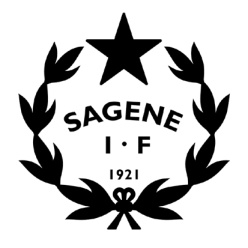 Tid:		Tirsdag 17. november kl. 17- 20Sted: 		Klubbhuset, eller digitalt her: https://meet.google.com/uhc-jgqc-rueProgram: 	Kl. 17-18: Møte med Oslo Idrettskrets ang Nabolagsklubb, Kl. 18- 20: AU-møte. Inviterte:	Styrets arbeidsutvalg		Oslo idrettskrets til sak 57Linda Eikelenboom fra kontrollkomiteen til sak 58 og 59 (fra kl. 18).Morten Renslo Sandvik, Forsker Norges idrettshøgskole, vil observere.  Frafall: 	 	RagnhildSAKSLISTEÅpning av møtetGodkjenning av innkalling.Vedlegg: Innkalling AU-møte 10.11.2020Vedtak: Innkallingen godkjennes uten anmerkninger. Godkjenning av protokollerVedlegg: Protokoll AU-møte 22.09. 2020. Vedtak: Protokollene godkjennes uten anmerkningerVedtakssaker Endringer i klubbens smittevernregler etter innstramminger fra byrådet 6/11. Vedtak gjort i digitalt møte 07.11.2020:Byrådet i Oslo gjorde fredag 6. november innstramminger i smittevernreglene for Oslo. Oslo idrettskrets, idrettsforbundet og de særforbundene vi er medlemmer av har gitt råd/retningslinjer for hvordan de nye reglene bør implementeres i klubbene. På bakgrunn av dette har styret gjort følgende endringer i Sagene IFs smittevernregler som gjelder for perioden midnatt 9/11 tom mandag 30/11 (3 uker): All treningsaktivitet for barn 6-19 år går som vanlig, men uten foreldre/publikum.All senior aktivitet stanses, både trening og kamper på alle nivåer.Alle kamper og cuper for alle idretter og alle aldersgrupper avlyses. Utleie av møte-og selskapslokaler stanses.Møter skal som hovedregel gjennomføres digitalt. Hvis det ikke er mulig, så skal møteleder sørge for 2m mellom stolene og antibacking av bord, flater, håndtak før/etter møtet.Allidrett 3-5 år trener som vanlig, men uten foreldre/tilskuere og med samme trenerteam hver gang. Etter skoletid holder åpent, men kun med fast ansatte på jobb og påmeldte barn i faste grupper, samt aktivitet/opplegg tilpasset smittevernreglene.Driftsavdelingen fortsetter sitt arbeid som vanlig både med vinterdrift av Bjølsen kunstgress og islegging av skøytebanen. Banene skal imidlertid kun holdes åpne for organiserte treninger for barn og ungdom U20. Det blir ingen publikumstiden på skøytebanen i perioden.Daglig leder (Vibeke) og rekrutteringsleder (Audun) skal som hovedregel ha hjemmekontor, men kan bruke kontoret når oppgavene tilsier det. Øvrige ansatte har oppgaver som ikke kan løses på hjemmekontor. Åpningstidene til Bjølsenhallen, og hallvaktenes arbeidstid, reduseres til man-fre kl 16-21 og lø/søn kl. 10-16. Fotball sine ekstra hallvakter i Bjølsenhallen i helgene avlyses/fryses, en innleid vakt jobber i åpningstidene.Åpningstidene til klubbhuset, og arbeidstiden til vaktene, reduseres til man-fre kl 16-21, lø/søn 10-14. Lagledere/trenere for U20 lag som har aktivitet utenom disse tidene må bruke eget nøkkelkort. Vi velger å opprettholde vakt ordningen i både Bjølsenhallen og klubbhuset både fordi det fortsatt vil være aktivitet for barn/unge og fordi tilstedeværelse sterkt forebygger innbrudd, hærverk osv. Liste med alternative oppgaver vil ligge i kiosken for vakter som har lite å gjøre. Lagledere som har vakter som er engstelige for å stå vakt i anleggene under Korona bes ta kontakt med daglig leder."Møte med Oslo Idrettskrets – Vdr. vår søknad om å bli nabolagsklubb (OIK)Utestående medlems- og treningsavgift  – Hvilke tiltak skal vi sette i gang? Budsjett – Revidering budsjett 2020, arbeidet budsjett 2021 (vedlegg) One stop Reporting.Møteplan 2021? – Årsmøte, budsjettkonferanse, styremøter, strategi- og økonomimøter.Inkluderings-og rekrutteringsarbeidet – Status 2020, overordnede føringer søknad 2021. Kurs og kompetanse 2021? – Trygg på trening, Kompetansepakke OIK, egne kurs? Drift av anlegg – Teoretisk brannøvelse, digital sjekkliste vaktene, nye vaktvikarerAvlastning av daglig leder – Regnskapsmedarbeider på timebasis (Arvid)Sagene IFs lønnspolicy – Årlig revideringOrienteringssaker Ting i Oslo idrettskrets 7/10Oslo budsjettet 2021Regnskapsrapport pr. 30. september 2020.Rapport utestående fordringer.Kartleggingsskjema avdelingene.Avviksrapportering HMS.Vedtaksprotokollen.MØTEPLAN 2020STYRESAKER FREMOVER:Oppfølging av utbyggingen av Voldsløkka sør Sette ned arbeidsgrupper – sykkel, økonomiPlanlegging av rekrutterings- og inkluderingsarbeidet høsten 2020Allidrett/turn – Mål og organisering? Nye idretter – Håndball? Badminton? Dans?, Judo? Rehabilitering av tennisbanene på Voldsløkka - drift. 100- års jubileumBudsjett 2021Plan for inkluderings- og rekrutteringsarbeidet 2021GDPR – nye personvernregler i Sagene IF. Revidering årshjul (AU)Nytt medlemsregister?Fornye Anti- doping policy (nytt styret)Gjennomføre bedre klubb (nytt styre)MøteDatoTidspktStedAU- møte17/1118:00KlubbhusetMøte økonomigruppa17/1118:00KlubbhusetStyremøte + julebord17/1218:00Klubbhuset